AGILITY TRIAL PREMIUM LIST
NADAC Sanctioned 
(North American Dog Agility Council, Inc.)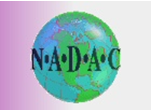 Hosted by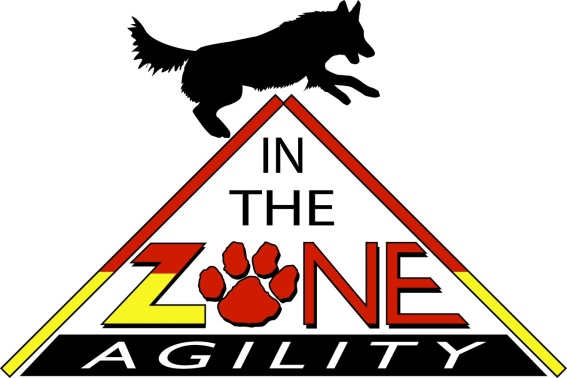 January 12-14, 2018Snider Agricultural Arena
State College, PA
Indoors With HEAT on Dirt MixJudge: Cory Wadja Sand Lake NYClasses Offered Friday: Two Rounds of Regular Agility, One Round of Jumpers, Chances, TouchnGo and Weavers, Classes Offered Saturday: Two Rounds of Barrelers, Two Rounds of Regular Agility 
Two Rounds of Jumpers, Two Rounds of TouchGoClasses Offered on Sunday: Two Rounds of Regular Agility, 
Two Rounds of Chances, Two Rounds of Weavers Two Rounds of HoopersLevels Offered: Elite, Open, Novice in all Classes
Intro in Jumping ClassesCategories Offered: Skilled and ProficientDivisions Offered: Standard, Veteran Dog, Veteran Handler, and Junior HandlerNo Opening Date
Entries Received January 2 will be considered Day of Show Entries with No Package Fees Trial Secretary - Lisa Schmit
14670 Nave Rd Mechanicsburg IL62545
inthezoneagility@gmail.com ENTRY INFORMATION: PLEASE READ YOUR CONFIRMATIONS OVER CAREFULLY. NO CHANGES WILL BE MADE AT THE TRIAL.Our Microsoft Word entry form allows you to type in your information. Please use this option as it makes it so much easier to read entry information. Please make sure your e-mail address is legible as we send out confirmations, show instructions, and results via e-mail. Per Owner Fees: Take the total number of runs the owner is entering at this trial and calculate your entry fee using the following chart:1-11 Runs $12 per Run
12-17 Runs $11 per Run
18 or More Runs $10 per Run
Junior Handlers: $5 per Run
Day of Show $15 per Run NOTE: Entries Received after Jan 1 will be considered Day of ShowPLEASE SEND IN YOUR ENTRIES PRIOR TO DECEMBER 22! I WILL BE LEAVING ILLINOIS RIGHT AFTER XMAS AND WONT BE BACK IN IL UNTIL AFTER THIS TRIAL.   IF YOU ENTER AFTER THIS DATE, PLEASE EMAIL ME YOUR ENTRY.TENTATIVE START TIME: Fri/Sat/Sun will begin at 7:30 AMIMPORTANT INFORMATION Confirmations will be sent PRIOR to closing date. If you do not get a confirmation, email me BEFORE then. I will not check my email or phone messages after Wednesday before the trial. DO NOT COME TO THE TRIAL and tell me you did not get a confirmation. I will reply to EVERY email. If your dog contracts a contagious disease, please do not come to the trial. Please let me know ASAP, send me a veterinarian note and you will get a credit towards future trials. REFUNDS: There shall be no refunds for entries withdrawn in the event a dog and/or handler are dismissed from competition, regardless of the reason for such dismissal. Refunds are allowed if requested before the closing date with a $10 processing fee per dog. Refunds after the closing date will be honored only for bitches in season with a $10.00 per dog processing fee assessed. No entry fee will be refunded if the trial cannot open or be completed by reasons of riots, civil disturbances, fire, snow, acts of God, public emergency, an act of a public enemy, or any other cause beyond our control. ENTRY CHANGES: Accepted entries may be changed prior to Wednesday before the trial at 9:00 p.m. E-mail change requests to Lisa Bonker at lmsphd@gmail.com. NO CHANGES will be made at the trialMOVE-UPS: Move-ups between days will be permitted at this trial.FOOD: There will be no food vendor E-MAIL: E-mails sent to lmsphd@gmail.com regarding trial 'stuff' will be responded to within 4 days (usually within one day on weekdays). Funny things happen in cyberspace; e-mails get lost, e-mail addresses cannot be read, spam filters, etc., so if you send an e-mail and do not get a response within 4 days, please e-mail again. If you entered the trial but did not get a confirmation, please e-mail. Don't worry about 'bugging' the Trial Secretary.WEBSITE: For further information please check: http://www.inthezoneagility.comExhibitors, through submission of entry, acknowledge that they are knowledgeable of NADAC rules and regulations, and agree to abide by all rules in effect at the time of this trial. A copy of the current Exhibitors Handbook may be downloaded free from the NADAC web site: www.nadac.comBAD CHECKS: Any person who writes a check for “insufficient funds” and/or otherwise a “bad check” will not be allowed to participate in this event until a money order or cashier’s check for the amount of the original check; plus $40.00 is received.AWARDS: First through fourth place ribbons will be awarded for each jump height in all categories, levels, and classes (except Chances which has no placements). Qualifying ribbons will be awarded for any qualifying run. CLEAN-UP: Is A MUST! Please do not let your dog pee on the building, equipment, trash cans or bags etc. You will be asked to leave the site if you do not clean up after your dog(s) or allow your dogs to pee on inappropriate objects. THE MANAGEMENT: will not be responsible for the loss or damage to any dog exhibited, or for the possessions of any exhibitor whether the result was by accident or any other cause. It is distinctly understood that every dog at this event is in the care, custody, and control of his owner or handler during the entire time the dog is on the show premises. Any exhibitor whose dogs and/or children create unnecessary disturbances or repeatedly engage in unsafe or disruptive behavior may, at the discretion of the Show Committee, be asked to leave the show site. In such case, no refund of fees paid will be made and no scores will be submitted.VETERAN HANDLER: Disabled handlers or handlers aged 60 yrs. or older may opt to enter all classes as a Veteran Handler and receive additional standard course time. The Veteran Handler division is designed for handlers who, due to age or impairment need extra time to guide their canine partners through an agility course. When entering as a Veteran/Disabled Handler, you must enter all dogs in all classes for the entire trial in this Division and must jump 4” lower than your, Standard Division jump height requirement.IMPORTANT: Please check your dog's NADAC registration number on your trial confirmation as soon as you receive it; also, please check the copy of the results posted at the trial. You should report any errors to the Trial Secretary immediately. NADAC records trial results as they are submitted by the host clubs/groups. The individual trial results submitted by the club are uploaded to the www.NADACForum.com within two weeks after the NADAC office receives them from the club. Please accept the responsibility to review those results, and check that your registration number and qualifying points, as reported by the club, are correct. You can join the Forum by going to www.NADACForum.com and submitting your request. If you find an error in the reporting of your dog’s qualifying points or registration number, please contact the host club. The host club is responsible for correcting any errors and informing NADAC. SKILLED CATEGORY: When entering the Skilled Category, all dogs must jump 4" lower than their Proficient, Standard Division jump height requires.LEVELS: Points earned at a higher level of a class, prior to the completion of the lower level title, will not be recorded by NADAC for future use. If a dog earns points in a level of a class that they are not eligible to title in, those points will not be added to the dog's records.COMBINING POINTS: In NADAC competitions, all points earned at each level combine for titles and awards regardless of category (Skilled or Proficient) or division (Junior Handler, Veteran Handler, Veteran Dog, or Standard). OBSTACLES: The following obstacles are available for use at this trial: Rubber Surfaced A Frame, Rubber Surfaced Dog Walk, Jumps, Open Tunnels, Hoops, Barrels, and 24” Spaced Weave Poles (non-staked). 
NOTICE TO EXHIBITORS: Below is a brief summary of NADAC rules. Please refer to www.nadac.com for a full explanation of all NADAC rules and up to date information. Please note that NADAC trials should provide a safe and fun environment for both exhibitors and their dogs. Additional information can also be found at http://inthezoneagility.homestead.com/nadac.htmlAggressive dogs will not be tolerated and will be excused from the trial. The show committee has the right to refuse any entry. Anyone not currently in good standing with NADAC will not be allowed to enter this trial. Exhibitors, through submission of entry, acknowledge that they are knowledgeable of NADAC rules and regulations, and agree to abide by all rules in effect at the time of this trial. No entry fee will be refunded if the trial cannot open or be completed by reasons of riots, civil disturbances, fire, acts of God, public emergency, an act of a public enemy, or any other cause beyond the control of the organizing committee. Checks not honored by the bank do not constitute a valid entry fee. There be a $40.00 service charge for bank returned checks. **Dog must be registered and have a valid registration number before entries will be accepted. http://nadac.com/afrm/dogregfrm.asp A copy of the current Exhibitors Handbook may be downloaded free from the NADAC web site: www.nadac.com HOTELS/MOTELS:Quality Inn (Formerly Motel 6) – 1274 N. Atherton St. State College, PA 16801 (814-234-1600)
5 minutes from the Ag Arena We have reserved a block of rooms here under In the Zone Agility or the group account number 3129987.  The rate is $79.00 per night and NO pet fee.  (The rate is $20 per night less than last year). The ITZ rate is good Thursday through Sunday nights.  They have a hot breakfast in the morning and Starbucks is close by.  Anyone interested should reserve their room by Dec 11, any of the rooms not reserved by then will be released.Super 8 – South Atherton St. & Branch Rd. State College, PA 16801 (814-237-8005)
There is a large field behind this hotel, a few decent restaurants and a 24 hour Perkins right in front of the hotel.Autoport – Business Route 322 State College, PA 16801 (814-237-7666) 5 minutes from the Ag Arena
This is the only hotel with outside/individual room access - close to the same restaurants as Super 8.Special note: RV Parking on the show grounds is allowed if you are self contained. No hook ups. You may run your generator as long as you are parked where your exhaust does not bother others. There is plenty of room in the parking lot to avoid disturbing others.DIRECTIONSFor GPS users, use the Centre County-Penn State Visitor Center address: 800 E. Park Ave, State College, PA. 16803. The Visitors Center is located directly across from the Ag Arena (Ag Arena has no street address).Coming from the East and Northeast:Take I-80 West to Hwy 220 South, Penn State exit (exit 161).Take Hwy 220 S. to State College, PA.Coming into State College, take the Penn State/Beaver Stadium exit (exit 74).Follow ‘THEN’ below.Coming from the West:Take I-80 East to Hwy 220 South, Penn State exit (exit 161).Take Hwy 220 S. to State College, PA.Coming into State College, take the Penn State/Beaver Stadium exit (exit 74).Follow ‘THEN’ below.Coming from the Southeast:From Harrisburg, PA, take Hwy 322 West to State College, PA.At State College, take the Penn State/Beaver Stadium exit.Follow ‘THEN’ below.Coming from the South:Take I-99 North/Hwy 220 North to State College, PA.At State College, take Hwy 322 East/Penn State/Beaver Stadium exit (exit 73).Stay in the far right lane and take the immediate Penn State/Beaver Stadium exit.THEN:Follow the signs to Penn State/Beaver Stadium.As you approach Beaver Stadium, the Penn State Agricultural Arena will be on your right. Enter the Ag Arena parking lot on your right before the lights at Fox Hollow Rd.Cars and vans park toward the left, RVs must park on the gravel toward the right. SEMINARS/ONLINE DOG TRAINING: Lisa has added Canine Conditioning to her list of Seminar Topics.  She also offers agility and conditioning seminar, online dog training and video coaching.  She has a list of online agility and agility online classes available anytime! For more info go to www.inthezoneagility.comIn The Zone Agility
NADAC Agility Trial
Jan 12 13 14 2018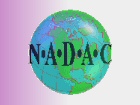 Make checks payable to Lisa Schmit-BonkerMail to:	Lisa Schmit – State College Trial
14670 Nave Rd
Mechanicsburg IL 62545AGREEMENTThe person who signs this agreement represents that he/she is authorized to enter into this agreement on behalf of both exhibitor and the owner of entered dog. In consideration of acceptance of this entry:1.1. As used here 'NADAC' means North American Dog Agility Council, Inc., its members, officers, directors, employees, show chairs, show committees and agents.1.2 Exhibitor/owner, agree to abide by the rules and regulations of NADAC, and any other rules and regulations appearing in the premium for this event.1.3. Exhibitor/owner certify that the entered dog is not a hazard to persons, dogs, or property and that the entered dog's rabies vaccination is current in accordance with the requirement of the state in which the dog resides.1.4. Exhibitor/owner acknowledge all hazards presented by the event and the event premises, including, but not limited to, the condition of the floors, stairways, halls, lighting, security measures or lack of, electrical appliances, fitting, show rings, parking areas and the presence of unfamiliar animals and people; exhibitor and owner assume the risk of any harm arising from these.1.5. Exhibitor/owner release NADAC (including NADAC officers, directors, employees, and members), In The Zone Agility, L.L.C (including its officers, directors, and members, and event organizing committee)  and Pennsylvania State University will defend them and hold them harmless from all present and future loss, injury, damage, claims, demands and liabilities involving the entered dog, the event or event premises. Without limiting the generality of the foregoing hold harmless provisions, exhibitor/owner hereby specifically assume sole responsibility for and agree to indemnify and save aforementioned parties harmless from any and all loss and expenses (including legal fees) by reason of the liability imposed by law upon any of the aforementioned parties for damages because of bodily injuries, including death, at any time in consequence of my (our) participation in this event, howsoever such injury, or death may be caused, and whether or not the same may have been caused or may have been alleged to have been caused by negligence of the aforementioned parties or any of their employees or agents or any other persons.Exhibitor understands there is a returned check fee of $40.THE MANAGEMENT will not be responsible for the loss or damage to any dog exhibited, or for the possessions of any exhibitor whether the result was by accident or any other cause. It is distinctly understood that every dog at this event is in the care and custody and control of his owner or handler during the entire time the dog is on the show premises. Any exhibitor whose dogs and/or children create unnecessary disturbances or repeatedly engage in unsafe or disruptive behavior may, at the discretion of the Show Committee be asked to leave the show site. In such case, no refund of fees paid will be made.I have read, understood, and acknowledge the above Agreement. I am knowledgeable of the North American Dog Agility Council's (NADAC) Rules and Regulations governing sanctioned agility trials.________________________________________________________
Signature of Owner/Exhibitor 				Date________________________________________________________
Signature of Parent of Legal Guardian of Minor		Date Entry not valid unless signed, dated, and submitted with correct feeOWNER/HANDLER INFORMATIONOWNER/HANDLER INFORMATIONOWNER/HANDLER INFORMATIONOWNER/HANDLER INFORMATIONOWNER/HANDLER INFORMATIONOWNER/HANDLER INFORMATIONOWNER/HANDLER INFORMATIONOWNER/HANDLER INFORMATIONOWNER/HANDLER INFORMATIONOWNER/HANDLER INFORMATIONOWNER/HANDLER INFORMATIONOWNER/HANDLER INFORMATIONOWNER/HANDLER INFORMATIONOWNER/HANDLER INFORMATIONOWNER/HANDLER INFORMATIONOWNER/HANDLER INFORMATIONOWNER/HANDLER INFORMATIONOWNER/HANDLER INFORMATIONOWNER/HANDLER INFORMATIONNameAddressCityStateStateZipZipZipCell(   )   -    (   )   -    (   )   -    (   )   -    (   )   -    (   )   -    (   )   -    (   )   -    (   )   -    (   )   -    (   )   -    (   )   -    (   )   -    (   )   -    (   )   -    (   )   -    (   )   -    (   )   -    E-MailDOG INFORMATIONDOG INFORMATIONDOG INFORMATIONDOG INFORMATIONDOG INFORMATIONDOG INFORMATIONDOG INFORMATIONDOG INFORMATIONDOG INFORMATIONDOG INFORMATIONDOG INFORMATIONDOG INFORMATIONDOG INFORMATIONDOG INFORMATIONDOG INFORMATIONDOG INFORMATIONDOG INFORMATIONDOG INFORMATIONDOG INFORMATION Dog’s Call Name Dog’s Call Name Dog’s Call NameMale Male Male Female Female Female Female  BreedBirth Date      Birth Date      Birth Date      Birth Date      Birth Date      Birth Date      Birth Date      Birth Date      Birth Date       Select if Breed Height Exemption Applies  Select if Breed Height Exemption Applies  Select if Breed Height Exemption Applies  Select if Breed Height Exemption Applies  Select if Breed Height Exemption Applies  Select if Breed Height Exemption Applies  Select if Breed Height Exemption Applies  Select if Breed Height Exemption Applies  Select if Breed Height Exemption Applies  Select if Breed Height Exemption Applies  Select if Breed Height Exemption Applies  Select if Breed Height Exemption Applies  Select if Breed Height Exemption Applies  Select if Breed Height Exemption Applies  Select if Breed Height Exemption Applies  Select if Breed Height Exemption Applies  Select if Breed Height Exemption Applies  Select if Breed Height Exemption Applies  Select if Breed Height Exemption Applies  NADAC #       NADAC #       NADAC #       NADAC #       NADAC #       NADAC #       NADAC #       NADAC #      Dogs Height at Withers      Dogs Height at Withers      Dogs Height at Withers      Dogs Height at Withers      Dogs Height at Withers      Dogs Height at Withers      Dogs Height at Withers      Dogs Height at Withers      Dogs Height at Withers      Dogs Height at Withers      Dogs Height at Withers      CategoryCategoryCategoryCategoryProficient                 Skilled Proficient                 Skilled Proficient                 Skilled Proficient                 Skilled Proficient                 Skilled Proficient                 Skilled Proficient                 Skilled Proficient                 Skilled Proficient                 Skilled Proficient                 Skilled Proficient                 Skilled Proficient                 Skilled Proficient                 Skilled Proficient                 Skilled Proficient                 Skilled CLASSES OFFEREDCLASSES OFFEREDCLASSES OFFEREDCLASSES OFFEREDCLASSES OFFEREDCLASSES OFFEREDCLASSES OFFEREDCLASSES OFFEREDCLASSES OFFEREDCLASSES OFFEREDCLASSES OFFEREDCLASSES OFFEREDCLASSES OFFEREDCLASSES OFFEREDCLASSES OFFEREDCLASSES OFFEREDCLASSES OFFEREDCLASSES OFFEREDCLASSES OFFEREDClass EnteredClass EnteredDivisionDivisionDivisionDivisionDivisionDivisionLevelLevelLevelLevelLevelLevelLevelLevelDay(s)Day(s)Day(s)Class EnteredClass EnteredJHJHJHVHVetStdIntroIntroNovNovOpenOpenEliteEliteFriSatSunChances 1Chances 1Chances 2Chances 2Jumpers 1Jumpers 1Jumpers 2Jumpers 2Regular 1Regular 1Regular 2Regular 2Barrelers 1Barrelers 1Barrelers 2Barrelers 2Touch N Go 1Touch N Go 1Touch N Go 2Touch N Go 2Weavers 1Weavers 1Weavers 2Weavers 2Hoopers 1Hoopers 1Hoopers 2Hoopers 2